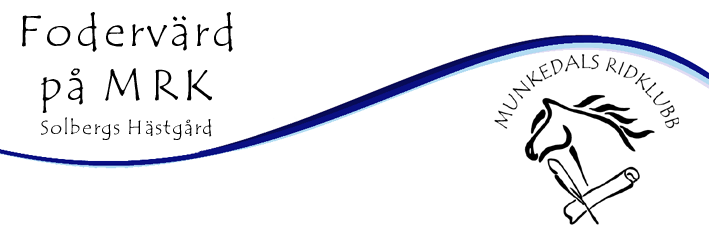 SKÖTSELANVISNINGAR 
OCH ANSVAR 
VID FODERVÄRDSKAP 
HOS MRK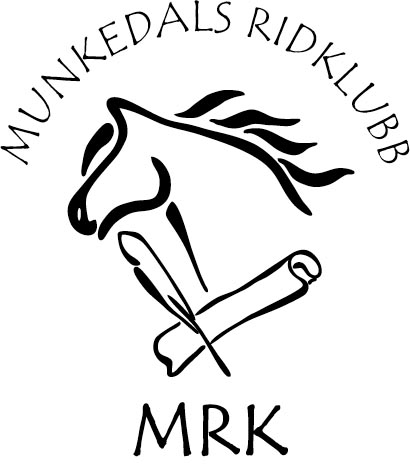 REVIDERAD 2021-02-06BILAGA TILL FODERVÄRDSAVTAL Skötselanvisningar /regler för fodervärdsskapSom fodervärd skall man vara i stallet lördag och söndag eller en av dagarna om du är halvfodervärd, plus sin lektionsdag för att sköta och ta hand om hästen.
Även lovveckor – se mer info längre fram.Avgiften är 500 kr/månad om man är helfodervärd eller300 kr/månad om man är halvfodervärd.150 kr/månad om man är kvarts fodervärd.Du får aldrig vistas i stallet ensam eller rida ensam. Bestäm med dina stallkompisar vilka tider ni ska vara i stallet för att rida och sköta om era hästar.Hästen måste ha en vilodag varje vecka.Ridanvisningar
Man skall följa ridinstruktörernas anvisningar som man får under sina ridlektioner samt i helg- och fodervärdsbrev och rida utefter det. Breven hänger i stallet, finns i gula huset och på anslagstavlan utanför sadelkammaren och mailas även hem. Kom ihåg att lämna mailadress.Man skall rida sin foderhäst på ett antal av veckolektionerna för att ridläraren skall se hur det går och ge instruktioner – för att både Du och hästen skall utvecklas.Vid ridning lördag och söndag gäller 1 dag uteritt och 1 dag paddock/ridhus ca 45 min + ev. ut 45 min. Är man halv fodervärd och inte delar häst mad någon gäller bara uteritt ena helgen och lite paddock/ridhusträning samt en tur ut också nästa helg.Ingen ”flängridning” varken i paddock eller ute. Vid uteridning måste man rida minst 2 personer (Vissa hästar fungerar bättre och håller sig lugnare om man bara rider 2 st och då är det ok att göra det. Vissa hästar blir lite för vilda om man rider många tillsammans och då är det bättre och säkrare att bara rid med 1 ryttare till) samt ha minst en fungerande mobiltelefon med sig.OBS! Det är dock inte tillåtet att ”leka” med mobilen tex prata långa samtal, skicka en massa sms, vara på Facebook eller annat medan man sköter och rider hästen. Under ridning är det totalt mobilanvändningsförbud, den får bara vara med för att användas vid nödfall! Det finns även möjlighet att ibland vara med i på dressyr eller hoppträning om det kommer någon gästtränare till klubben. Anmäl intresse till kontoret så talar vi sedan om när och hur många gånger du kan vara med.Om du varit på träning på fredag, som egentligen är hästens vilodag, så måste hästen få ledigt en dag på helgen istället. Men den skall ändå skötas om båda dagarna under helgen. Den dagen man rider en sådan helg – gäller i så fall uteritt.Vill du träna privat för någon av ridskolans ridinstruktörer så kan det finnas möjlighet till det också. Prata med instruktören för pris och tidbokning.Ibland kan det även hända att ridlärarna är med på någon typ av träning/tävling med en ridskolehäst – i utbildningssyfte – då gäller samma sak som ovan.Extra träning för någon av instruktörerna ingår i fodervärdsavgiften.Träningstillfällen kommer att ordnas under fv-perioden.Helfodervärd får 4 träningspass och halvfodervärd får 2 träningspass per termin.Är man halv fodervärd och ska vara med på en träning eller Clear Round en dag och även rider sin häst en dag till under helgen så får man betala hästhyra för den dagen man rider extra. Hyran är då 50 kr.RidpassenTänk på att ridpasset skall vara meningsfullt för både hästen och dig. När man rider i paddocken/ridhuset tycker hästen varken om eller mår bra av att galoppera 20 varv eller trava i 10 min i samma varv. Omväxling, koncentration och målmedvetenhet i ridningen/träningen är nyckelord och man rider inte i tio minuter – ställer sig och pratar med en kompis i tio minuter och sedan rider i tio minuter igen … osv.Pratar och umgås med kompisar gör man före och efter ridpasset inte när man sitter på hästen. Det är heller inte tillåtet att byta hästar med varandra under ett ridpass om det inte är så att det uppstår något problem och man får hjälp av en duktigare ryttare att lösa detta.Hoppa får man absolut inte göra på egen hand! Hoppning är slitsamt för hästarna och de hoppar tillräckligt mycket under lektionsverksamheten. Det är lätt att skador/olyckor sker på både häst och ryttare om man hoppar på fel sätt. Någon gång ibland kan instruktörerna ge tillstånd att använda hinder efter överrenskommelse, men då gäller detta endast de personer som bett om och fått tillåtelse.När många ryttare vistas på en ridbana gäller vissa regler som alla ska följa. Dessa regler sitter uppsatta på ridhusdörren.Det finns ett hästschema där vi fyller i hur hästarna går på lektioner m.m. Detta schema ska även ni fylla i så att vi kan ha koll på hur mycket hästarna går och vad de gör.Alla hästarna har en rad med en ruta för varje dag. Rider man t.ex. ut med sin häst skriver man sitt namn och ”ut” på den dagen man rider. Under jullovet (och ev. även vissa dagar under andra lov) samt vid vissa veckor på sommarlovet (uppstartsveckor) när det inte är lektioner och andra aktiviteter kommer du som fodervärd att rida din häst lite mer. På jullovet kommer hästarna att ha 1 veckas helt rid-ledigt men ska ändå skötas om.På sommarlovet har vi 3 uppstartsveckor innan terminsstart och då vill vi att ni hjälper till att få igång hästarna. Det blir v 31-33. Det blir egenträning samt anvisad träning 4-6 dagar/vecka. Det blir också några tillfällen under sommarlovet som hästarna skall tittas till när de går i hagarna under vilomånaden. Vattenkoll och skadekoll!StallpassSom fodervärd ingår man också i en stallgrupp som har ett pass/helg.Antingen morgonpass eller kvällspass då det är ut/insläpp, mockning, fodring mm av alla ridskolehästarna samt städnig av anläggning mm som ska göras.Alla måste komma på sina stallpass på utsatt tid. Får man förhinder måste man byta med någon i så god tid det går samt meddela resten av gruppen att man inte kommer och vem man bytt med.Mer exakt vad som ska göras finns att läsa på våra stallpasscheman samt i helgbreven som är ett infobrev som skickas ut via mail och som finns i stallet inför varje helg.Alla i gruppen är ansvariga för att läsa helgbreven och ev. info på tavlan i stallet så att stall och hästar blir skötta på rätt sätt.Har man morgonpasset ser man till att allt är klart med stallpasset innan man tar in och sköter/rider sin häst. Har man ett kvällspass gäller det att komma i så god tid innan passet så man är klar med allt man ska göra med sin häst innan det är dags att göra stallpasset. Alla i gruppen gör klart allt som ska göras och kollar över så att allt verkligen är klart innan någon åker hem eller går iväg och fikar.Tävling
Det finns också möjlighet att tävla med sin foderhäst. När Du och hästen är mogna för det. Vilket vi ridlärare tycker är jättekul att ni gör! 

Munkedals Ridklubb satsar på utbildning – det står som ledord i vår föreningsidé.
Det gäller både våra ridande och våra hästar.
Det är viktigt för klubben att visa att vi har ekipage som klarar av att tävla och att vi är en klubb som är aktiva och vill utveckla våra ryttare och våra hästar. Det är också lättare att få sålt en ridskolehäst som tävlat och varit aktiv den dagen det blir aktuellt. Hästarna utvecklas och mår bra av att vara ute på olika tävlingar och träningar samt att man tränar hästen att åka transport. De ökar i värde och det är få ridskolor förunnat att ha hästar som ökar i värde och som utbildas så väl. 
Man får också tänka på att en häst kanske inte orkar gå på ridskola hela livet.
Den här gör att det är viktigt att häst och ryttare passar bra ihop. Vilket vi ser över och noga tänker på när fördelning av FV-hästar görs.Man får själv ordna med transport, bil och förare samt att se till att hästen transporteras på ett säkert sätt till tävling/träning. Prata med din ridlärare och läs den extra bilagan. UtrustningskötselPutsa och smörj hästens utrustning en gång i veckan eller oftare om behov finns. Byt schabrak, paddar och sadelgjord osv när det behövs.Håll ordning och rent i rykthinkarna. Gör även rent benskydd och eventuella hjälptyglar, grimmor mm.Under helgen ska det mockas noga och ordentligt båda dagarna.Kom också ihåg att mocka i rasthagarna – här får vi hjälpas åt!!En gång i veckan skall man tvätta vattenkopp/hink och krubba samt torka rent namnskyltarna.Frisera hästen var tredje vecka. Om du är osäker på hur du skall göra, fråga Cayenne innan du klipper!! Särskilda gemensamma ”friseringsträffar” ordnas där man ska vara med och frissa sin häst.Under höst och vinter behöver hästarna klippas (rakas) för att inte bli för varma och svettiga när de får få för tjock päls som dessutom är svår att sköta och hålla ren. Du som fodervärd ska då klippa hästen enl. instruktioner och ev. hjälp från instruktören el annan person som är van att klippa hästar med klippmaskin.
STÄDA OCH PLOCKA UNDAN ÖVERALLT  EFTER DIG !Det här är lika viktigt som att mysa med hästen….SkadorOm hästen har skadat sig allvarligt skall du ringa Cayenne omgående.Är det mindre saker kan ni prata med varandra och be om råd, skriva i stallgruppen eller kontakta Gisela, 0706 – 55 45 56. De hästar/ponnyer som ev. inte har någon eller bara har en halv fodervärd, behöver ändå skötas om båda helgdagarna. Därför kommer ni att få hjälpas åt att sköta och motionera dem. 
Vilka det är meddelas i helgbreven.Ibland kan man få förhinder att ta sig till stallet för att ta hand om sin häst…Då måste man be någon av de andra fodervärdarna att ta hand om hästen. Det är ert ansvar att se till att häst och utrustning åtminstone blir omskött även om den inte blir riden.FV-Träffar och föräldraansvarDu skall delta i fodervärdsmöten som hålls – tillsammans med förälder/föräldrar.Fodervärdssytemet är mycket roligt och lärorikt för eleverna. En läroperiod innan man själv skaffar häst eller som att ha ”egen” häst - för de som inte har möjlighet att köpa. Eleverna lär sig mycket och blir otroligt bra på att ta ansvar. 
Det följer även ett visst ansvar för föräldrar. 
Därför vill vi att föräldrar så ofta de kan finns med på klubben. Följer och ser vad fodervärdarna gör – ser att de sköter sin häst och att de tar sin uppgift på allvar och att allt blir gjort. Som förälder har man ansvar för att ens barn sköter och får gjort sina åtaganden som fodervärd. Vi vill även att Ni deltar vid våra Clear Rounder, klubbtävlingar och fixardagar. Det finns uppgifter för alla och envar och har man respekt för hästarna kan man hjälpa till vid annat, tex cafeterian, anläggningen.
1 Clearrond samt 1 klubbtävling per termin (gärna fler om man kan)
UppsägningUppsägning av fodervärdsavtalet: se den extra bilagan Vi önskar alla fodervärdar lycka till och mycket roligt tillsammans med varandra och med era foderhästar ! ! !MRK och ridinstruktörerna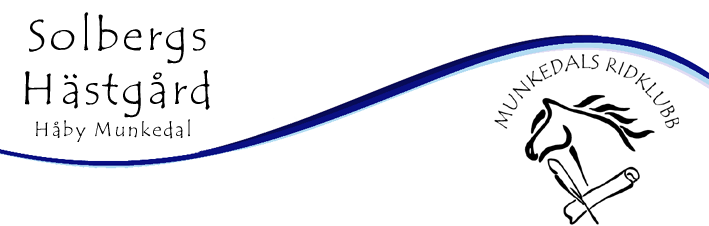 